«О назначении публичных слушаний по вопросу объединения муниципальных образований муниципального района «Койгородский» сельского поселения «Ком» и сельского поселения «Кузьёль»»Руководствуясь пунктом 4 статьи 28 Федерального закона от 06.10.2003г. № 131-ФЗ «Об общих принципах организации местного самоуправления в Российской Федерации», статьей 21 Устава муниципального образования сельского поселения «Кузьёль», согласно решению Совета сельского поселения «Кузьёль» от 23.03.2018 г. №IV-14/50 «Об утверждении Порядка организации и проведении публичных слушаний на территории сельского поселения «Кузьёль»Совет сельского поселения «Кузьёль» РЕШИЛ:	                     Статья 1. Провести публичные слушания по вопросу объединения муниципальных образований муниципального района «Койгородский» сельского поселения «Ком» и сельского поселения «Кузьёль» 31 мая 2018 года с 14.00 часов в клубе п. Кузьёль.Статья 2. Для подготовки и проведения публичных слушаний образовать организационный комитет в составе:Шакирова Вера Петровна       -   Глава сельского поселения «Кузьёль» Ремизова Валентина Владиславовна    -  главный бухгалтер администрации сельского                                                                      поселения «Кузьёль»Габова Юлия Евгеньевна  -    специалист I категории администрации  сельского                      поселения «Кузьёль»Садовничая Эрна Николаевна  -            депутат Совета сельского поселения «Кузьёль»Барсукова Светлана Анатольевна      -     депутат Совета сельского поселения «Кузьёль»Статья 3. Утвердить порядок учета предложений граждан по  проекту  и  участия граждан в его обсуждении (приложение 2).Статья 4. Настоящее решение вступает в силу с момента официального обнародования.Глава сельского поселения «Кузьёль»                                           В.П.Шакирова 	 «Кузьёль» сиктовмöдчöминса Сöвет«Кузьёль» сиктовмöдчöминса Сöвет«Кузьёль» сиктовмöдчöминса Сöвет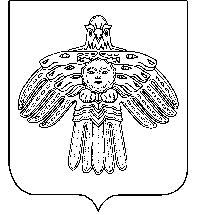 Совет сельского поселения «Кузьёль»Совет сельского поселения «Кузьёль»КЫВКÖРТÖДРЕШЕНИЕот21 мая2018 г.№ № IV-17/60	(Республика Коми , п. Кузьёль)	(Республика Коми , п. Кузьёль)	(Республика Коми , п. Кузьёль)